 Об утверждении административного регламента администрации Порецкого муниципального округа Чувашской Республики предоставления муниципальной услуги «Предоставление гражданам жилых помещений муниципального специализированного жилищного фонда (маневренного, служебного)»В соответствии с Федеральными законами от 06 октября 2003 года № 131-ФЗ «Об общих принципах организации местного самоуправления в Российской Федерации», от 27 июля 2010 года № 210-ФЗ «Об организации предоставления государственных и муниципальных услуг», в целях повышения качества предоставления муниципальной услуги администрация Порецкого муниципального округа Чувашской Республики  п о с т а н о в л я е т: 1. Утвердить административный регламент администрации Порецкого муниципального округа Чувашской Республики предоставления муниципальной услуги «Предоставление гражданам жилых помещений муниципального специализированного жилищного фонда (маневренного, служебного)» согласно приложению к настоящему постановлению.2.  Признать утратившими силу: Постановление Администрации Порецкого района Чувашской Республики от 17 марта 2014 г. № 117 «Об утверждении административного регламента по предоставлению муниципальной услуги «Предоставление гражданам жилых помещений муниципального специализированного жилищного фонда (маневренного, служебного)»3. Настоящее постановление вступает в силу со дня его официального опубликования в издании «Вестник Поречья» и подлежит размещению на официальном сайте Порецкого муниципального округа в информационно-телекоммуникационной сети «Интернет».Глава Порецкого муниципального округа                                                       Е.В. ЛебедевУТВЕРЖДЕН   постановлением администрации                                                                                                   Порецкого  муниципального                                         округа  Чувашской Республики        от «____» __________ 2024 года № ____АДМИНИСТРАТИВНЫЙ РЕГЛАМЕНТадминистрации Порецкого муниципального округа Чувашской Республики предоставления муниципальной услуги «Предоставление гражданам жилых помещений муниципального специализированного жилищного фонда (маневренного, служебного)»1. Общие положения1.1. Предмет регулирования административного регламентаАдминистративный регламент предоставления муниципальной услуги «Предоставление гражданам жилых помещений муниципального специализированного жилищного фонда (маневренного, служебного)» разработан в целях повышения качества и доступности предоставления муниципальной услуги, определяет стандарт, сроки и последовательность действий (административных процедур) администрации Порецкого муниципального округа Чувашской Республики при осуществлении полномочий по предоставлению гражданам жилых помещений муниципального специализированного жилищного фонда (маневренного, служебного), на территории Порецкого муниципального округа Чувашской Республики. 1.2. Круг заявителей1.2.1. Заявителями на предоставление жилых помещений маневренного фонда являются не обеспеченные жилыми помещениями на территории Порецкого муниципального округа Чувашской Республики.1) граждане в связи с капитальным ремонтом или реконструкцией дома, в котором находятся жилые помещения, занимаемые ими по договорам социального найма;2) граждане, утратившие жилые помещения в результате обращения взыскания на эти жилые помещения, которые были приобретены за счет кредита банка или иной кредитной организации либо средств целевого займа, предоставленного юридическим лицом на приобретение жилого помещения, и заложены в обеспечение возврата кредита или целевого займа, если на момент обращения взыскания такие жилые помещения являются для них единственными;3) граждане, у которых единственное жилое помещение стало непригодным для проживания в результате чрезвычайных обстоятельств;4) граждане, у которых жилые помещения стали непригодными для проживания в результате признания многоквартирного дома аварийным и подлежащим сносу или реконструкции;5) иные граждане в случаях, предусмотренных законодательством.1.2.2. Заявителями на предоставление служебных жилых помещений являются не обеспеченные жилыми помещениями на территории Порецкого муниципального округа Чувашской Республики:1) граждане в связи с характером их трудовых отношений с органами местного самоуправления, муниципальными унитарными предприятиями или муниципальными учреждениями;2) граждане в связи с прохождением службы;3) в связи с избранием на выборную должность в орган местного самоуправления: глава Порецкого МО Чувашской Республики, заместители главы администрации, руководители территориальных и структурных подразделений администрации; работники муниципальных учреждений администрации: руководители, заместители руководителей;  лицам, осуществляющим трудовые функции в качестве врача- специалиста в государственных и муниципальных медицинских учреждениях расположенных на территории Порецкого муниципального округа Чувашской Республики.4) сотрудники, замещающие должность участкового уполномоченного полиции, не имеющие жилого помещения на территории Порецкого муниципального округа Чувашской Республики, в соответствии с ч. 3 ст. 44 Федерального закона «О полиции», при отсутствии в городе Чебоксары свободных жилых помещений специализированного жилищного фонда, формируемого федеральным органом исполнительной власти в сфере внутренних дел;5) сотрудники силовых структур Российской Федерации.С заявлением и документами для предоставления муниципальной услуги также вправе обратиться представители указанных лиц, действующие в силу полномочий, соответствующих законодательству Российской Федерации.II. Стандарт предоставления муниципальной услуги2.1. Наименование муниципальной услугиМуниципальная услуга «Предоставление гражданам жилых помещений муниципального специализированного жилищного фонда (маневренного, служебного)».2.2. Наименование органа, предоставляющего муниципальную услугуМуниципальная услуга предоставляется администрацией Порецкого муниципального округа Чувашской Республики (далее также – администрация) и осуществляется через структурное подразделение отдел строительства и ЖКХ Управления по благоустройству и развитию территорий администрации Порецкого муниципального округа Чувашской Республики (далее – уполномоченное структурное подразделение).В соответствии с заключенным соглашением прием документов заявителей, связанных с предоставлением муниципальной услуги, осуществляется многофункциональными центрами предоставления государственных и муниципальных услуг (далее – МФЦ).  Возможность принятия МФЦ решения об отказе в приеме запроса и документов и (или) информации, необходимых для предоставления муниципальной услуги, не предусмотрена.2.3. Результат предоставления муниципальной услуги2.3.1. Результатом предоставления муниципальной услуги является:- решение администрации о предоставлении жилого помещения муниципального специализированного жилищного фонда;- отказ в предоставлении жилого помещения муниципального специализированного жилищного фонда (маневренного, служебного);- исправление допущенных опечаток и ошибок в выданных в результате предоставления муниципальной услуги документах либо уведомление об отсутствии таких опечаток и (или) ошибок.2.3.2. Документом, содержащим положительное решение о предоставлении муниципальной услуги, на основании которого заявителю предоставляется результат услуги, является постановление о предоставлении жилого помещения специализированного жилищного фонда (маневренного, служебного) администрации, уполномоченного структурного подразделения, содержащее следующие сведения: •	наименование администрации;•	дату;•	номер;•	информацию о принятом решении;•	подпись курирующего заместителя главы администрации – начальника отдела строительства и жилищно-коммунального хозяйства.Документом, содержащим решение об отказе в предоставлении муниципальной услуги, является письменное уведомление об отказе в предоставлении муниципального специализированного жилищного фонда (маневренного, служебного) содержащее следующие сведения:•	наименование администрации города;•	дату;•	номер;•	информацию о принятом решении;•	подпись курирующего заместителя главы администрации.Документы, являющиеся результатом предоставления муниципальной услуги, могут быть выданы по выбору заявителя (представителя заявителя) при личном посещении, направлены посредством почтовой связи, электронной почты, в МФЦ.2.4. Срок предоставления муниципальной услугиСрок предоставления муниципальной услуги, начиная со дня регистрации в администрации, уполномоченном структурном подразделении либо в МФЦ Заявления с документами, указанными в подразделе 2.6 Административного регламента, не должен превышать 30 рабочих дней.Срок исправления допущенных опечаток и (или) ошибок в выданных в результате предоставления муниципальной услуги документах составляет 3 рабочих дня с момента обнаружения ошибки или со дня получения от заявителя письменного заявления об ошибке.2.5. Правовые основания для предоставления муниципальной услугиПеречень нормативных правовых актов, регулирующих предоставление муниципальной услуги, а также информация о порядке досудебного (внесудебного) обжалования решений и действий (бездействия) администрации района, МФЦ, их должностных лиц, муниципальных служащих администрации, размещается на официальных сайтах в сети «Интернет», в федеральной государственной информационной системе «Федеральный реестр государственных и муниципальных услуг (функций)» (далее - Федеральный реестр государственных и муниципальных услуг), на Едином портале государственных и муниципальных услуг.2.6. Исчерпывающий перечень документов, необходимых для предоставления муниципальной услуги 2.6.1. Сведения и документы, которые заявитель должен представить самостоятельно.Для получения муниципальной услуги заявители лично или лица, уполномоченные ими на основании доверенности, оформленной в соответствии с законодательством Российской Федерации, подают заявление по месту постоянного проживания в администрацию, по форме согласно приложению № 1 к Административному регламенту (далее – заявление). Заявление составляется в единственном экземпляре – подлиннике и подписывается заявителями, может быть заполнено от руки или машинописным способом, распечатано посредством электронных печатных устройств.В заявлении указываются: - фамилия, имя, отчество (последнее – при наличии) (в именительном падеже) заявителя и членов его семьи, дата рождения; - реквизиты документа, удостоверяющего личность гражданина и членов его семьи; - адрес, в котором зарегистрирован по месту жительства заявитель или член его семьи; - номера телефонов для контактов.2.6.1.1. Предоставление жилого помещения маневренного фонда:К Заявлению прилагаются: - согласие на обработку персональных данных в соответствии с Федеральным законом «О персональных данных» (приложение к Заявлению);  - копии документов, удостоверяющих личность заявителя и всех членов его семьи:- паспорта (четыре страницы: страницы, удостоверяющие личность заявителя, регистрацию по месту жительства, семейное положение, дети);- копии свидетельства о заключении (расторжении) брака, выданного компетентными органами иностранного государства, и его нотариально удостоверенного перевода на русский язык (при наличии данного факта);- копии свидетельства о рождении, выданного компетентными органами иностранного государства, и его нотариально удостоверенного перевода на русский язык (при наличии данного факта), копию свидетельства об усыновлении, выданного органами записи актов гражданского состояния или консульскими учреждениями Российской Федерации (при наличии данного факта);- документы с места жительства гражданина: копия финансового лицевого счета (по последнему месту его регистрации и по всем адресам перерегистрации начиная с адреса, сохраненного за ним жилого помещения) (при наличии);- копия решения о капитальном ремонте или реконструкции дома, договора социального найма жилого помещения государственного жилищного фонда Чувашской Республики в случае, указанном в подпункте 1 пункта 1.2.1 раздела I Административного регламента;- копия решения суда об обращении взыскания на жилые помещения с отметкой о вступлении судебного акта в законную силу, в случае, указанном в подпункте 2 пункта 1.2.1 раздела I Административного регламента.При обращении с заявлением о предоставлении услуги представителя заявителя, им представляется документ, подтверждающий его полномочия, оформленный в соответствии с действующим законодательством.При представлении копий документов, заявителям необходимо при себе иметь оригиналы вышеперечисленных документов, если копии нотариально не заверены. Если представленные копии документов нотариально не заверены, специалист уполномоченного структурного подразделения, сличив копии документов с их подлинными экземплярами, выполняет на них надпись об их соответствии подлинным экземплярам, заверяет своей подписью.2.6.1.2. Предоставление служебного жилого помещения:К Заявлению прилагаются документы: - согласие на обработку персональных данных в соответствии с Федеральным законом «О персональных данных» (приложение к Заявлению);  - копии документов, удостоверяющих личность заявителя и всех членов его семьи:- паспорта (четыре страницы: страницы, удостоверяющие личность заявителя, регистрацию по месту жительства, семейное положение, дети);- копии свидетельства о заключении (расторжении) брака, выданного компетентными органами иностранного государства, и его нотариально удостоверенного перевода на русский язык (при наличии данного факта);- копии свидетельства о рождении, выданного компетентными органами иностранного государства, и его нотариально удостоверенного перевода на русский язык (при наличии данного факта), копию свидетельства об усыновлении, выданного органами записи актов гражданского состояния или консульскими учреждениями Российской Федерации (при наличии данного факта);- ходатайство органа государственной власти Чувашской Республики (государственного учреждения Чувашской Республики, государственного унитарного предприятия Чувашской Республики), в трудовых отношениях с которым состоит гражданин;- ходатайство органа исполнительной власти Чувашской Республики, в ведении которого находится государственное учреждение Чувашской Республики (государственное унитарное предприятие Чувашской Республики), в трудовых отношениях с которым состоит гражданин;- ходатайство федерального органа исполнительной власти, в пользовании которых находятся жилые помещения муниципального жилищного фонда.При обращении с заявлением о предоставлении услуги представителя заявителя, им представляется документ, подтверждающий его полномочия, оформленные в соответствии с действующим законодательством.При представлении копий документов, заявителям необходимо при себе иметь оригиналы вышеперечисленных документов, если копии нотариально не заверены. Если представленные копии документов нотариально не заверены, специалист уполномоченного структурного подразделения, сличив копии документов с их подлинными экземплярами, выполняет на них надпись об их соответствии подлинным экземплярам, заверяет своей подписью.Заявление и документы на предоставление муниципальной услуги могут быть представлены заявителем следующими способами:- путем личного обращения;- через МФЦ;- посредством электронной почты;- через организации федеральной почтовой связи;- с использованием информационно-телекоммуникационных технологий (в электронном виде), в том числе с использованием Единого портала государственных и муниципальных услуг с момента создания соответствующей информационной и телекоммуникационной инфраструктуры.Заявление и документы, необходимые для предоставления муниципальной услуги, предоставляемые в форме электронных документов, подписываются в соответствии с требованиями Федерального закона «Об электронной подписи» и статьями 21.1 и 21.2 Федерального закона «Об организации предоставления государственных и муниципальных услуг».2.6.2. Документы и сведения, которые заявитель вправе представить по собственной инициативе, так как они подлежат представлению в рамках межведомственного информационного взаимодействияПо собственной инициативе заявителем могут быть представлены:- страховой номер индивидуального лицевого счета (СНИЛС);- копии свидетельств о рождении детей; - копии свидетельства о браке (или копии свидетельства о расторжении брака);- выписка (выписки) из Единого государственного реестра недвижимости о правах на жилое помещение (жилой дом), приобретенное (построенное) с использованием средств жилищного кредита. В случае непредставления заявителем документов и сведений, указанных в пункте 2.6.2 Административного регламента, специалистами отдела строительства и ЖКХ осуществляется межведомственное взаимодействие с органами, указанными в пункте 3.3.6.2 подраздела 3.3 раздела III Административного регламента соответственно.   		2.7. Исчерпывающий перечень оснований для отказа в приеме документов, необходимых для предоставления муниципальной услуги Оснований для отказа в приеме документов, необходимых для предоставления муниципальной услуги, не предусмотрено.2.8. Исчерпывающий перечень оснований для приостановления предоставления муниципальной услуги или отказа в предоставлении муниципальной услуги2.8.1. Оснований для приостановления предоставления муниципальной услуги законодательством Российской Федерации и законодательством Чувашской Республики не предусмотрено.2.8.2. Основаниями для отказа в предоставлении муниципальной услуги являются:- несоответствие требованиям, предусмотренным подразделом 1.2 Административного регламента;- непредставление или представление не в полном объеме документов, предусмотренных пунктами 2.6.1.1 и 2.6.1.2 Административного регламента;- документы, представленные заявителем, по форме или содержанию не соответствуют требованиям, определенным Административным регламентом;- недостоверность сведений, содержащихся в представленных документах;2.8.3. Основанием для отказа в предоставлении муниципальной услуги при обращении за исправлением допущенных опечаток и ошибок в выданных в результате предоставления муниципальной услуги документах является: отсутствие опечаток и (или) ошибок в выданных в результате предоставления муниципальной услуги.2.9. Размер платы, взимаемой с заявителя при предоставлении муниципальной услуги, и способы ее взиманияПредоставление муниципальной услуги осуществляется без взимания государственной пошлины или иной платы.2.10. Максимальный срок ожидания в очереди при подаче запроса о предоставлении муниципальной услуги и при получении результата предоставления муниципальной услугиВремя ожидания в очереди заявителя при подаче заявления и документов к нему и при получении результата предоставления муниципальной услуги не должно превышать 15 минут.2.11. Срок регистрации запроса заявителя о предоставлении муниципальной услуги.Заявление и документы, необходимые для предоставления муниципальной услуги, регистрируются не позднее 1 дня со дня их поступления: - в журнале входящей документации в территориальных органах, уполномоченном структурном подразделении путем присвоения входящего номера и даты поступления документа в течение 1 рабочего дня с даты поступления; - в системе электронного документооборота (далее - СЭД) с присвоением статуса «зарегистрировано»;- в автоматизированной системе многофункционального центра предоставления государственных и муниципальных услуг (далее – АИС МФЦ) с присвоением статуса «зарегистрировано».Если заявление поступило после 16 часов, датой регистрации считается следующий рабочий день за днем поступления заявления.2.12. Требования к помещениям, в которых предоставляется муниципальная услуга При предоставлении муниципальной услуги в соответствии с законодательством Российской Федерации о социальной защите инвалидов обеспечиваются условия для беспрепятственного доступа инвалидов в здание администрации, возможность самостоятельного передвижения, надлежащее размещение оборудования и носителей информации, дублирование необходимой для инвалидов зрительной информации, а также надписей, знаков и иной текстовой и графической информации знаками, выполненными рельефно-точечным шрифтом Брайля.Для парковки специальных автотранспортных средств инвалидов на стоянке (парковке) выделяется не менее 10 процентов мест (но не менее одного места) для бесплатной парковки транспортных средств, управляемых инвалидами I, II групп, и транспортных средств, перевозящих таких инвалидов и (или) детей-инвалидов, а также для следующих категорий граждан из числа инвалидов III группы:- граждане, имеющие ограничение способности к самостоятельному передвижению любой степени выраженности (1, 2 или 3 степени);- граждане, получившие до вступления в силу постановления Правительства Российской Федерации от 10.02.2020 № 115 в федеральном учреждении медико-социальной экспертизы опознавательный знак «Инвалид» для индивидуального использования и пользующиеся правом на бесплатное использование мест для парковки транспортных средств.В помещении, в котором предоставляется муниципальная услуга, создаются условия для беспрепятственного доступа в него инвалидов в соответствии с законодательством Российской Федерации о социальной защите инвалидов. В местах предоставления муниципальной услуги предусматривается оборудование посадочных мест, создание условий для обслуживания маломобильных групп населения, в том числе оборудование пандусов, наличие удобной офисной мебели.Помещения для предоставления муниципальной услуги снабжаются соответствующими табличками с указанием номера кабинета, названия соответствующего структурного подразделения, фамилий, имен, отчеств, должностей специалистов, предоставляющих муниципальную услугу. Каждое помещение для предоставления муниципальной услуги оснащается телефоном, компьютером и принтером. Для ожидания приема гражданам отводятся места, оборудованные стульями, столами (стойками), письменными принадлежностями для возможности оформления документов.Для свободного получения информации о фамилиях, именах, отчествах и должностях специалистов, предоставляющих муниципальную услугу, указанные должностные лица обеспечиваются личными нагрудными идентификационными карточками с указанием фамилии, имени, отчества и должности, крепящимися с помощью зажимов к одежде, либо настольными табличками аналогичного содержания.Визуальная, текстовая информация о порядке предоставления муниципальной услуги размещается на информационном стенде территориального органа или уполномоченного структурного подразделения, на официальном сайте органа местного самоуправления, на Едином портале государственных и муниципальных услуг. Оформление визуальной, текстовой информации о порядке предоставления муниципальной услуги должно соответствовать оптимальному зрительному восприятию этой информации. Информационные стенды оборудуются в доступном для заявителей помещении администрации.2.13. Показатели доступности и качества муниципальной услуги2.13.1. Показателями доступности муниципальной услуги являются:- обеспечение информирования о работе структурного подразделения администрации и предоставляемой муниципальной услуге (размещение информации на Едином портале государственных и муниципальных услуг);- ясность и качество информации, объясняющей порядок и условия предоставления муниципальной услуги (включая необходимые документы), информация о правах заявителя;- условия доступа к территории, зданию администрации (территориальная доступность, обеспечение пешеходной доступности (не более 10 минут пешком) от остановок общественного транспорта к зданию администрации, наличие необходимого количества парковочных мест);- обеспечение свободного доступа в здание администрации;- доступность электронных форм документов, необходимых для предоставления муниципальной услуги;- возможность подачи запроса на получение муниципальной услуги и документов в электронной форме;- предоставление муниципальной услуги в соответствии с вариантом предоставления муниципальной услуги;- организация предоставления муниципальной услуги через МФЦ.2.13.2. Показателями качества муниципальной услуги являются:- комфортность ожидания и получения муниципальной услуги (оснащенные места ожидания, соответствие помещений санитарно-гигиеническим требованиям (освещенность, просторность, отопление и чистота воздуха), эстетическое оформление помещений);- компетентность специалистов, предоставляющих муниципальную услугу, в вопросах предоставления муниципальной услуги;- культура обслуживания (вежливость, тактичность, внимательность и готовность оказать эффективную помощь заявителю при возникновении трудностей);- строгое соблюдение стандарта и порядка предоставления муниципальной услуги;- эффективность и своевременность рассмотрения поступивших обращений по вопросам предоставления муниципальной услуги;- своевременное предоставление муниципальной услуги (отсутствие нарушений сроков предоставления муниципальной услуги);- удобство информирования заявителя о ходе предоставления муниципальной услуги, а также получения результата предоставления муниципальной услуги;- удовлетворенность заявителя качеством предоставления муниципальной услуги;- отсутствие жалоб.2.14. Иные требования к предоставлению муниципальной услуги, в том числе учитывающие особенности предоставления муниципальных услуг в МФЦ и особенности предоставления муниципальных услуг в электронной форме2.14.1. Для предоставления муниципальной услуги и оказание иных услуг, необходимых и обязательных для предоставления муниципальной услуги, не предусмотрено.2.14.2. При предоставлении муниципальной услуги специалисты администрации не вправе требовать от заявителя представления документов, информации и осуществления действий, предусмотренных частью 1 статьи 7 Федерального закона «Об организации предоставления государственных и муниципальных услуг».2.14.3. Муниципальная услуга предоставляется в том числе через МФЦ. Предоставление муниципальной услуги в МФЦ осуществляется после однократного обращения заявителя с соответствующим запросом. Взаимодействие с органами, предоставляющими муниципальные услуги, осуществляется МФЦ без участия заявителя в соответствии с нормативными правовыми актами Российской Федерации и Чувашской Республики и соглашением. В соответствии с соглашением МФЦ осуществляет следующие административные процедуры:- информирование (консультирование) заявителей о порядке предоставления муниципальной услуги в МФЦ;- прием и регистрация заявления и документов, необходимых для предоставления муниципальной услуги;- выдача результата предоставления муниципальной услуги.Информирование и консультирование заявителей о порядке предоставления муниципальной услуги, ходе рассмотрения запросов, а также по иным вопросам, связанным с предоставлением муниципальной услуги, в МФЦ осуществляются бесплатно.При предоставлении муниципальной услуги в МФЦ работники МФЦ не вправе требовать от заявителя представления документов, информации и осуществления действий, предусмотренных частью 3 статьи 16 Федерального закона «Об организации предоставления государственных и муниципальных услуг».Возможность получения муниципальной услуги в любом территориальном подразделении органа местного самоуправления, предоставляющего муниципальную услугу (экстерриториальный принцип), в МФЦ (в том числе в полном объеме), а также посредством запроса о предоставлении нескольких государственных и (или) муниципальных услуг в МФЦ, в соответствии со статьей 15.1 Федерального закона «Об организации предоставления государственных и муниципальных услуг» не предусмотрена.Муниципальную услугу возможно получить посредством запроса о предоставлении нескольких государственных и (или) муниципальных услуг в МФЦ, в соответствии со статьей 15.1 Федерального закона «Об организации предоставления государственных и муниципальных услуг». Предоставление бесплатного доступа к Единому порталу государственных и муниципальных услуг для подачи заявления и документов, необходимых для получения муниципальной услуги, в электронной форме, а также для получения результата предоставления муниципальной услуги в виде распечатанного на бумажном носителе экземпляра электронного документа осуществляется в любом МФЦ в пределах территории Чувашской Республики по выбору заявителя независимо от его места жительства или места пребывания.2.14.4. Предоставление муниципальной услуги в электронной форме не предусмотрено. Заявление и документы на предоставление муниципальной услуги могут быть представлены заявителем с использованием информационно-телекоммуникационных технологий (в электронном виде), в том числе с использованием Единого портала государственных и муниципальных услуг с момента создания соответствующей информационной и телекоммуникационной инфраструктуры. Указанные заявление и документы подписываются электронной подписью в соответствии с требованиями Федерального закона «Об электронной подписи» и требованиями Федерального закона «Об организации предоставления государственных и муниципальных услуг». Информация о порядке предоставления муниципальной услуги, образцы заявлений для предоставления муниципальной услуги и примеры их оформления размещаются в электронном виде на Едином портале государственных и муниципальных услуг, официальном сайте администрации города Чебоксары в сети «Интернет».В случае поступления документов в электронной форме специалист уполномоченного структурного подразделения проверяет действительность электронной подписи, переводит документы в бумажную форму (распечатывает), заверяет соответствие распечатанных документов электронным документам, и дальнейшая работа с ними ведется как с документами заявителя, поступившими в письменном виде.Заявитель имеет возможность получения сведений о ходе рассмотрения заявления на предоставление муниципальной услуги в случае, если заявление с документами было представлено через Единый портал государственных и муниципальных услуг.2.14.5. Предоставление муниципальной услуги отдельным категориям заявителей, объединенных общими признаками, в том числе в отношении результата муниципальной услуги, за получением которого они обратились, не предусмотрено.III. Состав, последовательность и сроки выполненияадминистративных процедур3.1. Перечень вариантов предоставления муниципальной услуги1. Предоставление жилого помещения маневренного фонда.2. Предоставление служебного жилого помещения.3. Исправление допущенных опечаток и ошибок в выданных в результате предоставления муниципальной услуги документах.3.2. Профилирование заявителяВариант предоставления муниципальной услуги определяется путем анкетирования заявителя в администрации района, уполномоченном структурном подразделении, МФЦ, а также посредством Единого портала государственных и муниципальных услуг с момента создания соответствующей информационной и телекоммуникационной инфраструктуры.На основании ответов заявителя на вопросы анкетирования определяется вариант предоставления муниципальной услуги.Перечень признаков заявителей приведен в приложении № 2 к настоящему Административному регламенту.3.3. Вариант 1. Предоставление жилого помещения маневренного фонда 3.3.1. Максимальный срок предоставления муниципальной услуги в соответствии с вариантом составляет 30 календарных дней.3.3.2. Результатом предоставления муниципальной услуги является выдача заявителю копии постановления администрации Порецкого муниципального округа Чувашской Республики о предоставлении жилого помещения муниципального специализированного жилищного фонда либо письменное уведомление территориального органа или уполномоченного структурного подразделения об отказе в предоставлении жилого помещения муниципального специализированного жилищного фонда (маневренного, служебного).3.3.3. Оснований для отказа в приеме заявления и документов не предусмотрено. 3.3.4. Оснований для приостановления предоставления муниципальной услуги не предусмотрено. 3.3.5. Основания для отказа в предоставлении муниципальной услуги предусмотрены пунктом 2.8.2 раздела II Административного регламента.3.3.6. Для предоставления муниципальной услуги осуществляются следующие административные процедуры:- прием и регистрация заявления и документов, необходимых для предоставления муниципальной услуги;- межведомственное информационное взаимодействие;- принятие решения о предоставлении либо об отказе в предоставлении муниципальной услуги;- выдача (направление) результата предоставления муниципальной услуги (положительного либо уведомления об отказе в предоставлении муниципальной услуги). 3.3.6.1. Для получения муниципальной услуги в отдел учета и распределения жилья администрации района либо в сектор по регулированию жилищных отношений представляются документы, указанные в пункте 2.6.1 раздела II Административного регламента. Указанные документы могут быть представлены заявителем посредством Единого портала государственных и муниципальных услуг с момента создания соответствующей информационной и телекоммуникационной инфраструктуры, МФЦ.С заявкой и документами для получения муниципальной услуги также вправе обратиться представители указанных лиц, действующие в силу полномочий, оформленных в соответствии с законодательством Российской Федерации.Установление личности заявителя может осуществляться в ходе личного приема в администрации города, в уполномоченном структурном подразделении, МФЦ посредством предъявления паспорта гражданина Российской Федерации либо иного документа, удостоверяющего личность, в соответствии с законодательством Российской Федерации или посредством идентификации и аутентификации с использованием информационных технологий, предусмотренных частью 18 статьи 14.1 Федерального закона от 27 июля 2006 года № 149-ФЗ «Об информации, информационных технологиях и о защите информации».Регистрация заявления и документов, необходимых для предоставления муниципальной услуги, в администрации, МФЦ осуществляется в срок, предусмотренный подразделом 2.11 Административного регламента.В ходе приема заявления и документов, необходимых для предоставления муниципальной услуги, специалист администрации, МФЦ производит проверку представленного заявления с приложением документов на наличие необходимых документов, проверяет правильность заполнения заявления, полноту и достоверность содержащихся в них сведений, проверяет документы на наличие подчисток, приписок, зачеркнутых слов и иных, не оговоренных в них исправлений; на наличие повреждений, которые могут повлечь к неправильному истолкованию содержания документов.Возможность приема администрацией города, уполномоченным структурным подразделением, МФЦ заявления (запроса) и документов и (или) информации, необходимых для предоставления муниципальной услуги, по выбору заявителя независимо от места нахождения не предусмотрена.3.3.6.2. Межведомственное информационное взаимодействие при предоставлении муниципальной услуги осуществляется со следующими органами и организациями: в Управлении Росреестра Российской Федерации запрашиваются сведения из Единого государственного реестра недвижимости о правах на объекты недвижимого имущества, принадлежащие заявителю и членам его семьи.Специалист территориального органа или уполномоченного структурного подразделения, ответственный за выполнение указанной административной процедуры, в течение 2 рабочих дней со дня приема и регистрации заявления и документов, необходимых для предоставления муниципальной услуги, готовит и направляет межведомственный запрос в адрес государственного органа, органа местного самоуправления и подведомственные государственным органам или органам местного самоуправления организации, в распоряжении которых находятся указанные документы.Межведомственный запрос направляется в форме электронного документа с использованием единой системы межведомственного электронного взаимодействия и подключаемых к ней региональных систем межведомственного электронного взаимодействия, а в случае отсутствия доступа к указанной системе – на бумажном носителе с соблюдением норм законодательства Российской Федерации о защите персональных данных.Межведомственный запрос должен содержать следующие сведения:- наименование органа, направляющего межведомственный запрос;- наименование органа, в адрес которого направляется межведомственный запрос; наименование муниципальной услуги, для предоставления которой необходимо представление документа и (или) информации, а также, если имеется, номер (идентификатор) такой услуги в реестре муниципальных услуг;- указание на положения нормативного правового акта, которыми установлено представление документа и (или) информации, необходимых для предоставления муниципальной услуги, и указание на реквизиты данного нормативного правового акта;- сведения, необходимые для представления документа и (или) информации, установленные настоящим Административным регламентом, а также сведения, предусмотренные нормативными правовыми актами как необходимые для представления таких документа и (или) информации;- контактная информация для направления ответа на межведомственный запрос;- дата направления межведомственного запроса;- фамилия, имя, отчество и должность лица, подготовившего и направившего межведомственный запрос, а также номер служебного телефона и (или) адрес электронной почты данного лица для связи;- информация о факте получения согласия, предусмотренного частью 5 статьи 7 Федерального закона «Об организации предоставления государственных и муниципальных услуг» (при направлении межведомственного запроса в случае, предусмотренном частью 5 статьи Федерального закона «Об организации предоставления государственных и муниципальных услуг»).Срок подготовки и направления ответа на межведомственный запрос для предоставления муниципальной услуги с использованием межведомственного информационного взаимодействия не может превышать 5 рабочих дней со дня поступления межведомственного запроса в орган, в распоряжении которого находятся документы и (или) информация, необходимые для предоставления муниципальной услуги, если иные сроки подготовки и направления ответа на межведомственный запрос не установлены федеральными законами, правовыми актами Правительства Российской Федерации и принятыми в соответствии с федеральными законами нормативными правовыми актами субъектов Российской Федерации.По вопросам предоставления муниципальной услуги специалист территориального органа или уполномоченного структурного подразделения в течение 2 рабочих дней со дня поступления заявления и документов и (или) информации, необходимых для предоставления услуги, осуществляет взаимодействие: с отделом строительства и ЖКХ – запрашиваются сведения, подтверждающие непригодность жилого помещения для проживания в результате признания многоквартирного дома аварийным и подлежащим сносу или реконструкции.3.3.6.3. Решение о предоставлении (об отказе в предоставлении) муниципальной услуги принимается на основании следующих критериев принятия решения: отсутствие оснований для отказа в предоставлении муниципальной услуги, указанных в пункте 2.8.2 раздела II Административного регламента.Срок принятия решения о предоставлении (об отказе в предоставлении) муниципальной услуги – не более 2 рабочих дней с даты получения органом, предоставляющим муниципальную услугу, всех сведений, необходимых для принятия решения.Специалист территориального органа или уполномоченного структурного подразделения в течение 1 рабочего дня с даты получения органом, предоставляющим муниципальную услугу, всех сведений, осуществляет проверку сведений, содержащихся в предоставленных документах. Заявление с документами выносится на рассмотрение жилищной комиссии при администрации Порецкого муниципального округа Чувашской Республики  (далее – Комиссия).Заседания Комиссии проводятся раз в две недели. Личное присутствие заявителей при рассмотрении Комиссией документов не требуется. Комиссия рассматривает заявление с документами на наличие (отсутствие) законных оснований для предоставления заявителям жилых помещений муниципального специализированного жилищного фонда (маневренного, служебного). Комиссия принимает одно из следующих решений:- о предоставлении заявителям жилых помещений муниципального специализированного жилищного фонда (маневренного, служебного);- об отказе в предоставлении заявителям жилых помещений муниципального специализированного жилищного фонда (маневренного, служебного).Решение Комиссии принимается в форме протокола заседания жилищной комиссии при администрации (далее - Протокол), который подписывается членами Комиссии в день заседания. После поступления выписки из Протокола, при принятии Комиссией решения о предоставлении жилого помещения муниципального специализированного жилищного фонда (маневренного, служебного), специалист уполномоченного структурного подразделения, являющийся ответственным исполнителем, в течение 3 рабочих дней со поступления Протокола готовит проект постановления администрации о предоставлении заявителю жилого помещения муниципального специализированного жилищного фонда (маневренного, служебного).Постановление подписывается главой.В течение 3 рабочих дней регистрируется в журнале регистрации выдачи копий постановлений администрации с указанием даты и номера исходящего документа.При принятия Комиссией решения об отказе в предоставлении муниципальной услуги специалист уполномоченного структурного подразделения, являющийся ответственным исполнителем, в течение 3 рабочих дней готовит проект письменного уведомления об отказе заявителю.Письменное уведомление об отказе в предоставлении услуги с указанием оснований для отказа и возможностей их устранения подписывается руководителем территориального органа.3.3.6.4. Предоставление заявителю результата муниципальной услугиРешение о предоставлении муниципальной услуги либо решение об отказе предоставления муниципальной услуги с указанием причин отказа и возможностей их устранения выдается (направляется) заявителю либо уполномоченным лицам при наличии надлежащим образом оформленных полномочий в течение 1 рабочего дня со дня подписания.В случае если Заявление с приложенными документами поступило из МФЦ, специалист уполномоченного структурного подразделения организует доставку в МФЦ конечного результата предоставления услуги в течение 1 рабочего дня со дня подписания.Возможность предоставления результата муниципальной услуги по выбору заявителя независимо от его места жительства или места пребывания не предусмотрена.3.3.7. Необходимость получения дополнительных сведений от заявителя для предоставления муниципальной услуги не предусмотрена.3.3.8. Предоставление муниципальной услуги в упреждающем (проактивном) режиме не предусмотрено.3.4. Вариант 2. Предоставление служебного жилого помещения 3.4.1. Максимальный срок предоставления муниципальной услуги в соответствии с вариантом составляет 30 календарных дней.3.4.2. Результатом предоставления муниципальной услуги является выдача заявителю копии постановления администрации о предоставлении жилого помещения муниципального специализированного жилищного фонда либо письменное уведомление территориального органа или уполномоченного структурного подразделения об отказе в предоставлении жилого помещения муниципального специализированного жилищного фонда (маневренного, служебного).3.4.3. Оснований для отказа в приеме заявления и документов не предусмотрено. 3.4.4. Оснований для приостановления предоставления муниципальной услуги не предусмотрено. 3.4.5. Основания для отказа в предоставлении муниципальной услуги предусмотрены пунктом 2.8.2 Административного регламента.3.4.6. Для предоставления муниципальной услуги осуществляются следующие административные процедуры:- прием и регистрация заявления и документов, необходимых для предоставления муниципальной услуги;- межведомственное информационное взаимодействие;- принятие решения о предоставлении либо об отказе в предоставлении муниципальной услуги;- выдача (направление) результата предоставления муниципальной услуги (положительного либо уведомления об отказе в предоставлении муниципальной услуги).3.4.6.1. Для получения муниципальной услуги в отдел учета и распределения жилья администрации района либо в сектор по регулированию жилищных отношений представляются документы, указанные в пункте 2.6.1 раздела II Административного регламента. Указанные документы могут быть представлены заявителем посредством Единого портала государственных и муниципальных услуг с момента создания соответствующей информационной и телекоммуникационной инфраструктуры, МФЦ.Прием и регистрация заявления и документов, необходимых для предоставления муниципальной услуги, осуществляются в порядке, предусмотренном пунктом 3.3.6.1 подраздела 3.3 Административного регламента.3.4.6.2. Межведомственное информационное взаимодействие при предоставлении муниципальной услуги осуществляется с Управлением Росреестра Российской Федерации, в котором запрашиваются сведения из Единого государственного реестра недвижимости о правах на объекты недвижимого имущества, принадлежащие заявителю и членам его семьи. Межведомственное информационное взаимодействие осуществляется в порядке, указанном в пункте 3.3.6.2 раздела III Административного регламента.3.4.6.3. Решение о предоставлении (об отказе в предоставлении) муниципальной услуги принимается на основании следующих критериев принятия решения:отсутствие оснований для отказа в предоставлении муниципальной услуги, указанных в пункте 2.8.2 раздела II Административного регламента.Срок принятия решения о предоставлении (об отказе в предоставлении) муниципальной услуги – не более 2 рабочих дней с даты получения органом, предоставляющим муниципальную услугу, всех сведений, необходимых для принятия решения.Заявление с документами выносится на рассмотрение жилищной комиссии при администрации Порецкого муниципального округа Чувашской Республики (далее – Комиссия).Заседания Комиссии проводятся раз в две. Личное присутствие заявителей при рассмотрении Комиссией документов не требуется. Комиссия рассматривает заявление с документами на наличие (отсутствие) законных оснований для предоставления заявителям жилых помещений муниципального специализированного жилищного фонда (маневренного, служебного). Комиссия принимает одно из следующих решений:о предоставлении заявителям жилых помещений муниципального специализированного жилищного фонда (маневренного, служебного);об отказе в предоставлении заявителям жилых помещений муниципального специализированного жилищного фонда (маневренного, служебного).Решение Комиссии принимается в форме протокола заседания жилищной комиссии при администрации (далее - Протокол), который подписывается членами Комиссии в день заседания.После подписания Протокола, при принятии Комиссией решения о предоставлении служебного жилого помещения, специалист уполномоченного структурного подразделения, являющийся ответственным исполнителем, в течение 3 рабочих дней готовит проект постановления администрации района о предоставлении заявителю служебного жилого помещения и о передаче служебного жилого помещения.При принятии Комиссией решения об отказе в предоставлении муниципальной услуги специалист уполномоченного структурного подразделения, являющийся ответственным исполнителем, в течение 3 рабочих дней со подписания Протокола готовит проект письменного уведомления об отказе заявителю.Письменное уведомление об отказе в предоставлении услуги с указанием оснований для отказа и возможностей их устранения подписывается руководителем территориального органа.3.4.6.4. Предоставление заявителю результата муниципальной услугиРешение о предоставлении муниципальной услуги либо решение об отказе предоставления муниципальной услуги с указанием причин отказа и возможностей их устранения выдается (направляется) заявителю либо уполномоченным лицам при наличии надлежащим образом оформленных полномочий в течение 1 рабочего дня со дня подписания.В случае если Заявление с приложенными документами поступило из МФЦ, специалист уполномоченного структурного подразделения организует доставку в МФЦ конечного результата предоставления услуги в течение одного рабочего дня со дня подписания.Возможность предоставления результата муниципальной услуги по выбору заявителя независимо от его места жительства или места пребывания не предусмотрена.3.4.7. Необходимость получения дополнительных сведений от заявителя для предоставления муниципальной услуги не предусмотрена.3.4.8. Предоставление муниципальной услуги в упреждающем (проактивном) режиме не предусмотрено.3.5. Вариант 3. Исправление допущенных опечаток и ошибок в выданных в результате предоставления муниципальной услуги документах3.5.1. Максимальный срок предоставления муниципальной услуги в соответствии с вариантом составляет 3 рабочих дня с момента обнаружения ошибки или со дня получения заявления об ошибке.3.5.2. Результатом предоставления муниципальной услуги является замена документов в случае выявления допущенных опечаток и (или) ошибок либо письменное уведомление об отсутствии таких опечаток и (или) ошибок.3.5.3. Оснований для отказа в приеме заявления не предусмотрено. 3.5.4. Оснований для приостановления предоставления муниципальной услуги не предусмотрено. 3.5.5. Основанием для отказа в предоставлении муниципальной услуги является установление факта отсутствия опечаток и (или) ошибок в выданных в результате предоставления муниципальной услуги.3.5.6. Для получения муниципальной услуги заявитель представляет в администрацию района, администрацию города заявление в произвольной форме об исправлении опечаток и (или) ошибок.Срок регистрации заявления составляет 15 минут.3.5.7. Критерием принятия решения о предоставлении муниципальной услуги в соответствии с вариантом является установление факта наличия либо отсутствия опечаток и (или) ошибок в выданных в результате предоставления муниципальной услуги документах.В случае выявления допущенных опечаток и (или) ошибок в выданных в результате предоставления муниципальной услуги документах либо получения от любого заинтересованного лица письменного заявления об ошибке специалист администрации района осуществляет замену указанных документов в срок, не превышающий 3 рабочих дней с момента обнаружения ошибки или получения от любого заинтересованного лица письменного заявления об ошибке.В случае отсутствия опечаток и (или) ошибок в выданных в результате предоставления муниципальной услуги документах специалист администрации района письменно сообщает заявителю об отсутствии таких опечаток и (или) ошибок в срок, не превышающий 3 рабочих дней с момента получения от любого заинтересованного лица письменного заявления об ошибке.Возможность предоставления результата муниципальной услуги по выбору заявителя независимо от его места жительства или места пребывания не предусмотрена.3.5.8. В случае самостоятельного выявления органом местного самоуправления, предоставляющим муниципальную услугу, допущенных опечаток и (или) ошибок в выданных в результате предоставления муниципальной услуги документах, специалист администрации в срок, не превышающий 1 рабочего дня с момента обнаружения ошибки, готовит документ о внесении исправлений в результат предоставления муниципальной услуги и в срок, не превышающий 1 рабочего дня со дня подписания указанного документа, уведомляет заявителя о необходимости замены указанных документов.  IV. Формы контроля за исполнением Административного регламента4.1. Порядок осуществления текущего контроля за соблюдением и исполнением ответственными должностными лицами положений Административного регламента и иных нормативных правовых актов, устанавливающих требования к предоставлению муниципальной услуги, а также принятием ими решенийТекущий контроль за соблюдением и исполнением положений Административного регламента и иных нормативных правовых актов, устанавливающих требования к предоставлению муниципальной услуги, осуществляет заместителем главы администрации - начальником отдела архитектуры, градостроительства, транспорта, природопользования и жилищно-коммунального хозяйства администрации Порецкого муниципального округа Чувашской Республики, курирующий предоставление муниципальной услуги, и руководитель уполномоченного структурного подразделения, ответственный за организацию работы по предоставлению муниципальной услуги, путем проверки своевременности, полноты и качества выполнения процедур при предоставлении муниципальной услуги.4.2. Порядок и периодичность осуществления плановых и внеплановых проверок полноты и качества предоставления муниципальной услуги, в том числе порядок и формы контроля за полнотой и качеством предоставления муниципальной услугиКонтроль полноты и качества предоставления муниципальной услуги включает в себя проведение плановых и внеплановых проверок, выявление и устранение нарушений административных процедур и сроков их выполнения, предусмотренных настоящим Административным регламентом.Периодичность проведения проверок носит плановый характер (осуществляется на основании утвержденного плана работы) и внеплановый характер (по конкретному обращению). При проверке рассматриваются все вопросы, связанные с предоставлением муниципальной услуги (комплексные проверки), или вопросы, связанные с исполнением той или иной административной процедуры (тематические проверки).4.3. Ответственность должностных лиц территориальных органов администрации за решения и действия (бездействие), принимаемые (осуществляемые) в ходе предоставления муниципальной услугиДолжностные лица, муниципальные служащие администрации, ответственные за предоставление муниципальной услуги, несут персональную ответственность за соблюдение порядка предоставления муниципальной услуги.Персональная ответственность должностных лиц, муниципальных служащих администрации, ответственных за предоставление муниципальной услуги, закрепляется в их должностных инструкциях в соответствии с требованиями законодательства Российской Федерации.			4.4. Положения, характеризующие требования к порядку и формам контроля за предоставлением муниципальной услуги, в том числе со стороны граждан, их объединений и организацийКонтроль со стороны граждан, их объединений и организаций осуществляется путем участия в опросах (в том числе электронных), форумах и анкетировании по вопросам удовлетворенности полнотой и качеством предоставления муниципальной услуги, соблюдения положений настоящего Административного регламента, сроков и последовательности административных процедур и административных действий, предусмотренных настоящим Административным регламентом.V. Досудебный (внесудебный) порядок обжалования решений и действий (бездействия) органа, предоставляющего муниципальную услугу, а также его должностных лиц, муниципальных служащих, МФЦ, его работников5.1. Способы информирования заявителей о порядке досудебного (внесудебного) обжалования Заявитель вправе обжаловать решения и действия (бездействие) органа местного самоуправления, предоставляющего муниципальную услугу, его должностных лиц либо муниципальных служащих, МФЦ, его работников при предоставлении муниципальной услуги в досудебном (внесудебном) порядке.Информацию о порядке подачи и рассмотрения жалобы заявители могут получить на информационном стенде в отделе жилья администрации района, МФЦ, на Едином портале государственных и муниципальных услуг, на официальном сайте органа местного самоуправления, в ходе личного приема, а также по телефону, электронной почте.Для получения информации о порядке подачи и рассмотрения жалобы заявитель вправе обратиться в администрацию:•	в устной форме;•	в форме электронного документа;•	по телефону;•	в письменной форме.5.2. Формы и способы подачи жалобыЖалоба в администрацию может быть направлена по почте, через МФЦ, в электронном виде с использованием сети «Интернет», официального сайта органа местного самоуправления, Единого портала государственных и муниципальных услуг, портала федеральной информационной системы, обеспечивающей процесс досудебного (внесудебного) обжалования решений и действий (бездействия), совершенных при предоставлении государственных и муниципальных услуг уполномоченным органом (далее – информационная система досудебного (внесудебного) обжалования), а также может быть принята при личном приеме заявителя.Жалоба (приложение № 3 к Административному регламенту) в соответствии с Федеральным законом «Об организации предоставления государственных и муниципальных услуг» должна содержать:- наименование органа местного самоуправления, должностного лица органа местного самоуправления либо муниципального служащего, решения и действия (бездействие) которых обжалуются;- фамилию, имя, отчество (последнее - при наличии), сведения о месте жительства заявителя - физического лица либо наименование, сведения о месте нахождения заявителя - юридического лица, а также номер (номера) контактного телефона, адрес (адреса) электронной почты (при наличии) и почтовый адрес, по которым должен быть направлен ответ заявителю;сведения об обжалуемых решениях и действиях (бездействии) органа местного самоуправления, его должностного лица либо муниципального служащего;доводы, на основании которых заявитель не согласен с решением и действием (бездействием) органа местного самоуправления, его должностного лица либо муниципального служащего. Заявителем могут быть представлены документы (при наличии), подтверждающие доводы заявителя, либо их копии.В случае если жалоба подается через представителя заявителя, также представляется документ, подтверждающий полномочия на осуществление действий от имени заявителя. В случае подачи жалобы при личном приеме заявитель представляет документ, удостоверяющий его личность, в соответствии с законодательством Российской Федерации. При подаче жалобы в электронной форме документы, подтверждающие полномочия на осуществление действий от имени заявителя, могут быть представлены в форме электронных документов, подписанных электронной подписью, вид которой предусмотрен законодательством Российской Федерации, при этом документ, удостоверяющий личность заявителя, не требуется.Решения и действия (бездействие) МФЦ, его работников обжалуются в соответствии с действующим законодательством. Приложение № 1к Административному регламентуГлаве Порецкого муниципального округа Чувашской Республики _____________________________________                                                                                 Заявителя: ___________________________,                                                                                             (Ф.И.О.)                                                            проживающего(-ей) по адресу:_____________________________________тел. __________________________________ЗАЯВЛЕНИЕО предоставлении жилого помещения муниципального специализированного жилищного фонда (маневренного, служебного)     Прошу предоставить мне и членам моей семьи жилое помещение специализированного жилищного фонда (маневренного, служебного) (нужное подчеркнуть), в связи с _____________________________________________________________________________(указать причину отсутствия жилья)Члены моей семьи:супруг (супруга) _______________________________________________________________                 (фамилия, имя, отчество (последнее - при наличии), год рождения)дети:1. ___________________________________________________________________________                 (фамилия, имя, отчество (последнее - при наличии), год рождения)2. ___________________________________________________________________________                 (фамилия, имя, отчество (последнее - при наличии), год рождения)3. ___________________________________________________________________________                 (фамилия, имя, отчество (последнее - при наличии), год рождения)4.________________________________________________________________________  (фамилия, имя, отчество (последнее - при наличии), степень родства, год рождения)К заявлению прилагаются следующие документы:Подпись _____________________________________/____________________________/              (фамилия, имя, отчество)Дата "___" __________ 20___ г.Приложение к заявлениюСОГЛАСИЕ НА ОБРАБОТКУ ПЕРСОНАЛЬНЫХ ДАННЫХЯ ______________________________________________________________________,                                    (фамилия, имя, отчество субъекта персональных данных)документ, удостоверяющий личность __________________    ________________________                                                                       (вид документа)                 серия, номервыдан _______________________________________________________________________,             (дата выдачи указанного документа, наименование органа, выдавшего документ)зарегистрирован (на) по адресу: ____________________________________________________________________________ ,в целях оказания муниципальной услуги _______________________________________________________________________________________________________________________даю согласие администрации Порецкого муниципального округа, находящейся по адресу: с. Порецкое, ул. Ленина, 3, ИНН 2100002830,  ОГРН  1222100009295, на обработку следующих персональных данных: фамилии, имени, отчества, адреса места жительства (по паспорту и фактический), номера основного документа, удостоверяющего личность, сведений о дате выдачи указанного документа и выдавшем его органе; контактных телефонов, то   есть   на   совершение   действий, предусмотренных п. 3 ст. 3 Федерального закона от 27.07.2006 № 152-ФЗ «О персональных данных».Перечень действий с персональными данными: получение (сбор) информации, ее хранение, комбинирование, систематизация, накопление, уточнение (обновление, изменение), использование, передачу (распространение, предоставление, доступ), обезличивание, блокирование, удаление, уничтожение персональных данных. Обработка вышеуказанных персональных данных будет осуществляться путем смешанной обработки персональных данных с использованием ПЭВМ, с передачей полученной информации по внутренней (локальной) сети организации.	Настоящее согласие действует со дня его подписания до дня отзыва в письменной форме.Дата ____________________            _________________             _______________________                                                                      (подпись)                                   (Ф.И.О.) Приложение № 2к Административному регламентуПеречень признаков заявителейПриложение № 3к Административному регламенту______________________________________  должностное лицо, которому направляется жалоба				        	             от ____________________________________									Ф.И.О., полностью					                 _____________________________________,						зарегистрированного (-ой) по адресу:					                  _____________________________________					                  _____________________________________						телефон________________________________ЖАЛОБАна действия (бездействия) или решения, осуществленные (принятые)в ходе предоставления муниципальной услуги1. Предмет жалобы (краткое изложение обжалуемых действий (бездействий) или решений)2. Причина несогласия (основания, по которым лицо, подающее жалобу, несогласно с действием (бездействием) или решением со ссылками на пункты административного регламента, либо статьи закона)3. Приложение: (документы, либо копии документов, подтверждающие изложенные обстоятельства)Способ получения ответа (нужное подчеркнуть):- при личном обращении;- посредством почтового отправления на адрес, указанного в заявлении;- посредством электронной почты ____________________________________. _____________________                   _________________________________  	 подпись заявителя                                   		   фамилия, имя, отчество заявителя										«___»___________20_______г.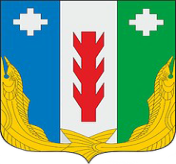 Администрация Порецкого муниципального округа Чувашской РеспубликиПОСТАНОВЛЕНИЕ29.05.2024 № 217с. ПорецкоеЧăваш РеспубликинПăрачкав муниципалитет округӗн администрацийĕЙЫШĂНУ29.05.2024 № 217Пăрачкав салиПризнак заявителя 
№Значения признака заявителя 
Статус заявителя1граждане, не обеспеченные жилыми помещениями и проживающие на территории муниципального образования города Чебоксары,  в связи с капитальным ремонтом или реконструкцией дома, в котором находятся жилые помещения, занимаемые ими по договорам социального найма; утратившие жилые помещения в результате обращения взыскания на эти жилые помещения, которые были приобретены за счет кредита банка или иной кредитной организации либо средств целевого займа, предоставленного юридическим лицом на приобретение жилого помещения, и заложены в обеспечение возврата кредита или целевого займа, если на момент обращения взыскания такие жилые помещения являются для них единственными; у которых единственное жилое помещение стало непригодным для проживания в результате чрезвычайных обстоятельств; у которых жилые помещения стали непригодными для проживания в результате признания многоквартирного дома аварийным и подлежащим сносу или реконструкции2граждане в связи с характером их трудовых отношений с органами местного самоуправления, муниципальными унитарными предприятиями или муниципальными учреждениями;  граждане в связи с прохождением службы;граждане в связи с избранием на выборные должности в органы местного самоуправления; сотрудники, замещающие должность участкового уполномоченного полиции, не имеющие жилого помещения на территории города Чебоксары, в соответствии с ч. 3 ст. 44 Федерального закона «О полиции», сотрудники Управления Федеральной службы безопасности.(наименование структурного подразделения, должность, Ф.И.О. должностного лица администрации, МФЦ, Ф.И.О. руководителя, работника, организации, Ф.И.О. руководителя, работника, на которых подается жалоба)